Dotazník pro pacienty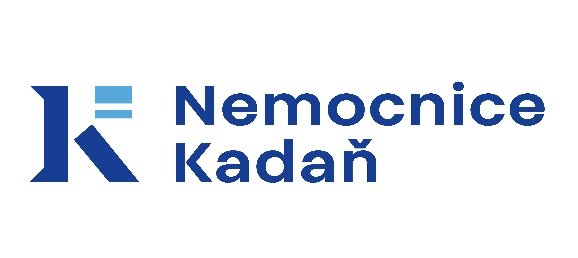 před očkováním COVID-19 vakcínou Comirnaty od firmy Pfizer BioNTechJméno a příjmení: 							Datum vyšetření:Rok narození:    První aplikace vakcíny    Druhá aplikace vakcíny, datum první aplikace - …………………………………Pohlaví:    Žena – Jste nebo můžete být těhotná? (ANO – NE)       Kojíte?   (ANO – NE)    MužZakroužkujte či zakřížkujte vhodnou odpověď. Jakoukoliv nejasnost konzultujte s lékařem při očkování.OtázkaAnoNeTěžká alergie/Závažná alergická reakce v minulosti?uveďteZnámá alergie na polyethylenglykol (PEG)?Alergická reakce na předchozí vakcinaci proti COVID-19?Pozměněná funkce imunitního systému?vrozená – autoimunitní onemocněníléčba – kortikosteroidy, imunosupresivní terapie, chemoterapie onkologických onemocnění aj.Jiné očkování v uplynulých 14 dnech?Prodělal/a jste onemocnění COVID-19? Uveďte kdy? Hospitalizace v průběhu onemocnění COVID-19?Léčba onemocnění COVID-19 rekonvalescentní plazmou (tj. plazmou od dárce, který se z nemoci COVID-19 vyléčil)?Léčba monoklonální protilátkou?Užíváte chronickou antikoagulační terapii? Např.tablety (kapsle) – Warfarin, Pradaxa, Xarelto, Eliquis, Lixianainjekce – Clexane, Fraxiparine, Zibor, ArixtraHematologické onemocnění s poruchou srážlivosti krve?